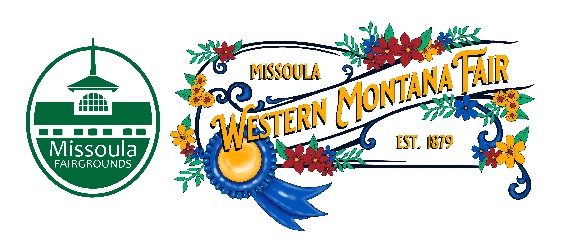 Missoula County Fair Event CommitteeThursday, April 11th, 2024, at 10:00 a.m.Fair Office, Building #12Missoula County Fairgrounds1101 South Avenue West, Missoula, MT 59801Join on your computer, mobile app or room device. Click here to join the meetingMeeting ID: 286 977 583 829Passcode: wVruh7Download Teams | Join on the webOr call in (audio only)+1 406-272-4824,691310245#   United States, BillingsPhone Conference ID: 691 310 245#Find a local number | Reset PINCommittee Members Jim Sadler – ChairDave Bell - Vice-ChairSarah KnobelBrooke MartinHailey Jo Bergstrom Tonya RobertJane Kelly AgendaMeeting commencementRollcall & IntroductionsApproval of agendaPublic comment on items not on the agendaAction ItemsApproval of minutes from March 14th, 2024Discussion ItemsWestern Montana FairMissoula Arts Committee Presentation. Western Montana Legend2025 Fair Theme2024 Fair PosterStaff UpdateCommunity Outreach and Programming Specialist Special Events Intern DevelopmentNeighborhood Council 4-H UpdateAdjournment – Next meeting Thursday, May 9th, 2024, 10:00 a.m., at Missoula County Fairgrounds, Fair Office, Building #12, 1101 South Avenue W, Missoula, MT 59801 